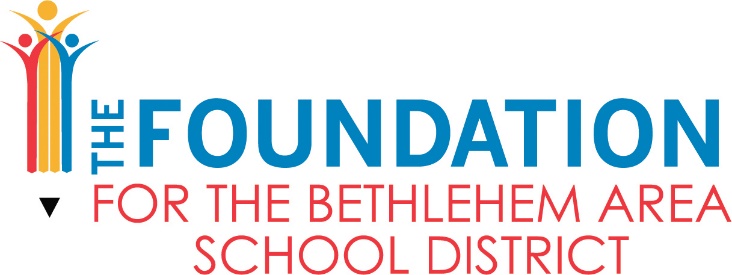 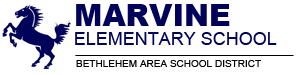 Karen Jeffress Memorial Scholarship ApplicationABOUT THE SCHOLARSHIP: In partnership with the Jeffress family, The Foundation created a fund to memorialize the accomplishments of community member and Bethlehem Area School District retired teacher, Karen Jeffress while giving back to the community. The Karen Jeffress Memorial Scholarship Fund will offer one scholarship in the amount of $1,000 each school year to a graduating Bethlehem Area School District senior who attended Marvine Elementary School. To be eligible to apply and to be considered for this scholarship, you must meet all of the criteria below.APPLICANT ELIGIBILITY: Applicant must be a graduating senior at Freedom High School or Liberty High SchoolApplicant must have attended Marvine Elementary School for a minimum of two full school yearsApplicant must have a minimum of a 3.0 GPA throughout their high school careerApplicant must be attending an accredited college, university, vocational, or technical school in the Fall of their graduating year APPLICATION REQUIREMENTS:Completed application formCopy of applicant’s transcriptAn essay in which the applicant outlines how they have achieved academic excellence, how they impacted the BASD community, and describe how you display the qualities of leadership, determination, tenacity, work ethic, loyalty, and dedication which Karen Jeffress valued.APPLICATION PROCEDURE:Completed application forms, copy of applicant’s transcripts and essay must be submitted by Thursday, April 1, 2021 to Eric Fontanez, Principal, Marvine Elementary School via mail, delivery, or email:Eric Fontanez, PrincipalMarvine Elementary School1425 Livingston StreetBethlehem, PA 18017Email: efontanez@basdschools.orgThe applications will be reviewed by the Karen Jeffress Memorial Scholarship committeeThe scholarship will be awarded by June 1, 2021A member of the Karen Jeffress Memorial Scholarship committee will notify the scholarship recipientThe $1,000 scholarship check will be made payable to the education institution directly, not the scholarship recipient. The scholarship check will be issued from The Foundation for the Bethlehem Area School District.The Karen Jeffress Scholarship committee has the authority to request proof of acceptanceKaren Jeffress Memorial Scholarship2021 Application FormApplication Deadline: Thursday, April 1, 2021Student Name:_______________________________________________________________________Home Mailing Address:________________________________________________________________Years Attended Marvine Elementary School:______________________________________________College or University chosen:___________________________________________________________Enrollment Start Date:________________________________________________________________Planned Graduation Date:_____________________________________________________________Student ID or Bursar Number:__________________________________________________________Planned course of study (please elaborate on educational plans):_________________________________________________________________________________________________________________________________________________________________________________________________________________________________________________________________________________________________________________________________________________________________________________________________________________________________________BASD High School: ________________________________	Graduation Date: _________________Current GPA:  ____________________________________	Class Rank: ______________________Signature:________________________________________	Date:  ___________________________I understand that my eligibility for this award is based on all information provided above being accurate and reflective of my educational plans at this time.